Sphoorti Campus projectOrganization background
We are Sphoorti Foundation, a Hyderabad based organization whose mission is to provide help and hope to orphaned and destitute children. Not only is our ultimate goal to help these children with their immediate needs, but to work towards providing them the ability to grow into independent and productive adults.Sphoorti provides shelter, hope and help to these orphans and other destitute children. We are seeking funding for our work to feed, shelter and educate these at-risk children. In our current project, Sphoorti Campus Project, we are constructing permanent hostel buildings in a 3-acre plot allotted by the Government to accommodate 400 children. It is for this purpose that we are approaching your organization and respectfully seeking permission to apply for a grant for construction of dormitories for our children.We understand that an education is the best tool a child can have to escape poverty; however, in order to get an education a child first needs the necessities of life such as shelter and food. Sphoorti works with individuals, corporates and funding agencies in India and abroad to make sure that basic needs are provided and children have the opportunity to attend school. We know that poverty, hunger and illiteracy are not limited by gender or religion – therefore, we help children regardless of their gender or religious background and seek help and participation from all faiths.Project description and need
As you may know 40% of the population of India lives on less than $1.25/day; imagine you are an orphan with no one to provide even this meager level of sustenance. There are an estimated 25,000,000 orphans in India. According to UNICEF, one in every three malnourished children in the world is from India. Children in India are amongst the most at-risk in the world.

Your grant will be used for the construction of dormitories for 150 orphaned and destitute children of Sphoorti Foundation (https://www.facebook.com/sphoortiorg) in Hyderabad, India. Currently, we rent a handful of buildings in a Hyderabad neighborhood. The buildings are not contiguous and the children are not housed together. This causes safety and logistical issues.To remedy this, Sphoorti has started construction of a new campus on the outskirts of Hyderabad. The compound wall is up and construction of buildings has started. When complete, the three acre compound will house a village-like living area with dorms, classrooms, dining hall, staff facilities and more. This will allow Sphoorti to provide a safer environment to their current residents as well as enable them to take more children off the streets.We are in the process of construction of a block with two floors each measuring 10000 sq ft. The construction is expected to complete by the end of June and about 150 children will occupy the rooms. Once this block is completed, we plan to construct a similar block adjacent to the one under construction. We seek your support for this block.
Request for SupportThe approximate area of the ground floor is 10,667 sq ft and first floor is 10,299 sq ft. The cost of construction per sq ft is Rs 1300 ($20). The total cost of construction of the two floors is approximately Rs 2.72 crore ($413,000). We seek sponsorship per 10 sq ft (and multiples thereof) as well as for sponsorship of a single dormitory room. A regular size dormitory room can accommodate 12 children and measures 396 sq ft and costs 396 x Rs 1300 = Rs 514,800 (USD 8000)Currently, we are receiving support for Campus Construction from Sphoorti (US chapter), Hexagon (India), Guru Krupa Foundation, and a few individuals. 

In summaryAs mentioned above, we realize that supporting orphans in India maybe outside the usual scope of support for some organizations, but hope we have presented a compelling case for the orphans’ need and our ability to rise to the challenge.This request strives to strike a balance between too little detail vs. too much detail, as well as cold impersonal statistics vs. narrative about actual conditions.  Our current goal is to provide a safe and secure childhood with special focus on safety and education of children. Our long term goal is to expand the capacity of orphanages so that we can reach and educate even more of these kids. Please, if there are any questions do not hesitate to contact us @info@sphoorti.org.Please find the plans for the Ground Floor and First Floor below.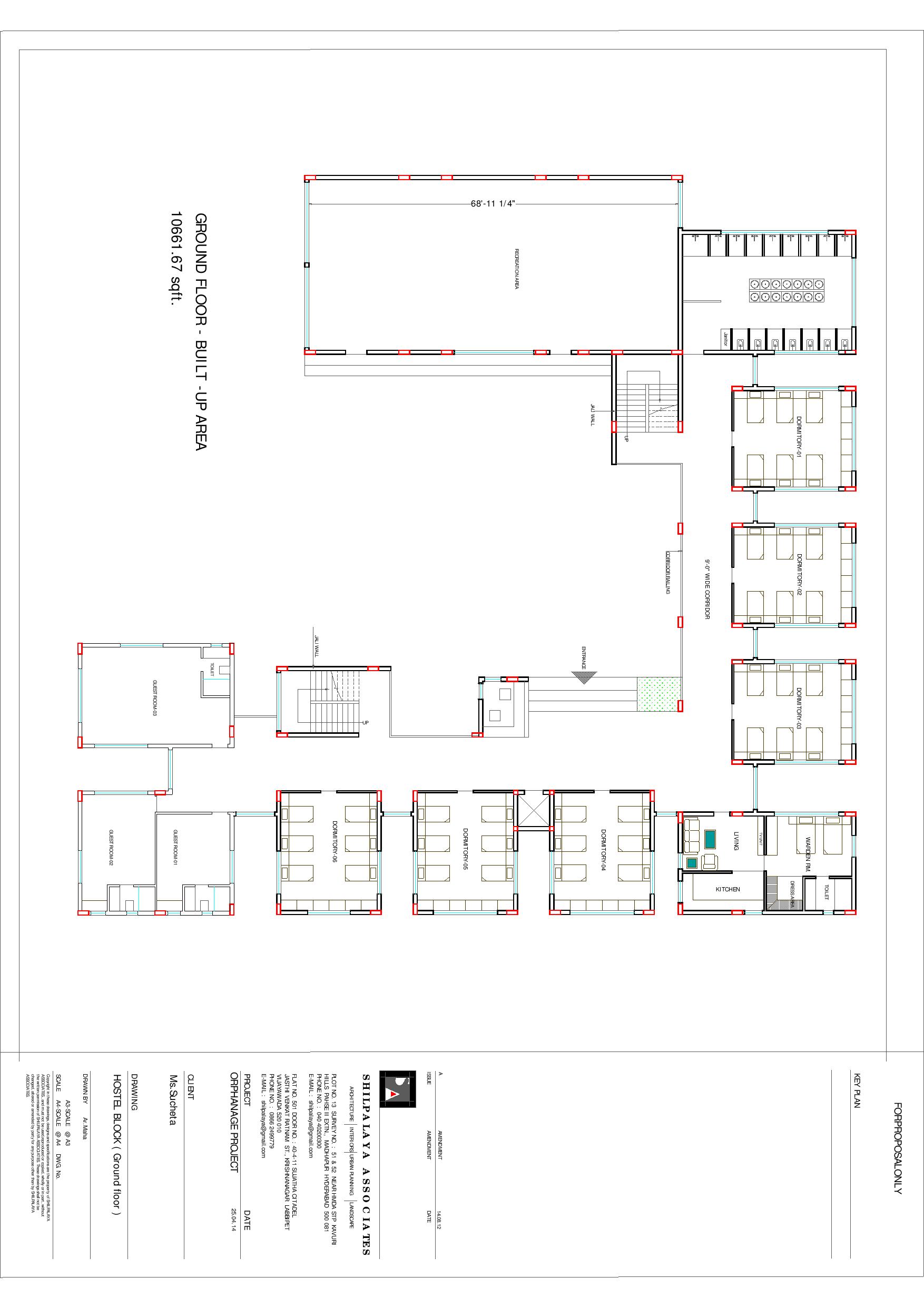 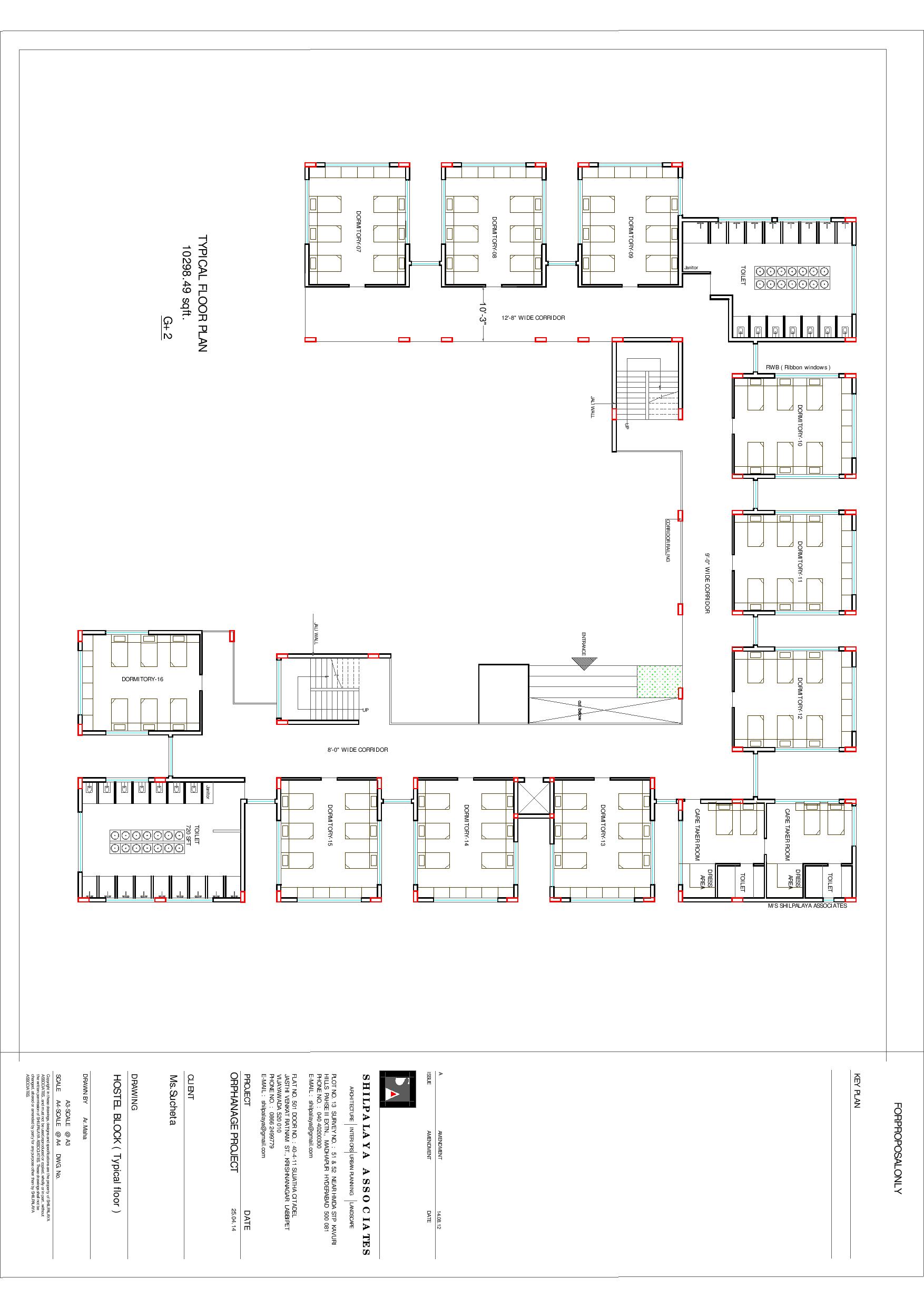 